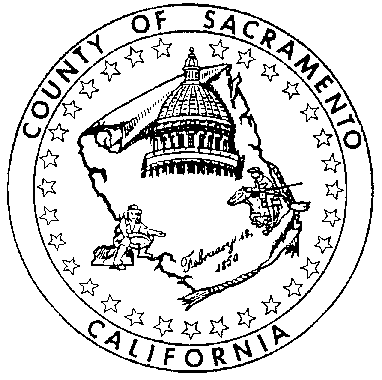 Disability Advisory CommissionAccessibility in CWRT/MCST ProgramsDecember 5, 2023 Page 2 of 2Have you or your staff been trained in the overall Disability culture (i.e., the shared social and political history of the Disability Community) as it pertains to your work?Please identify and, if possible, share the training materials used.What shelters and affordable housing have you found that meet accessibility standards for those with disabilities?Please identify the resources you and your staff found useful in looking for these shelters and affordable housing units?What methods are used to keep track of the locations and availability of these shelters and affordable housing units?When gathering demographic data on program participants, what information was obtained on participants with disabilities? Disability is defined by 28 CFR Section 35.108 (a) (1) and (b) (1) and (2)**What categories of disabilities or functional limitations did you use? Please share the most surprising challenges you have encountered through serving the disability community? Please provide details describing the strategies utilized for resolving these challenges.We would appreciate receiving responses to the above questions on or before Wednesday, January 31, 2024. Please reach out for questions or clarification in the meantime via our staff person, Cheryl Bennett in the Disability Compliance Office (dco@saccounty.gov). Your cooperation is greatly appreciated. Sincerely,Angela Talent, ChairDAC Programs & Services Access SubcommitteeRandy Hicks, ChairDisability Advisory Commission**28 CFR Section 35.108 (a) (1) Disability means, with respect to an individual: (i) A physical or mental impairment that substantially limits one or more of the major life activities of such individual; (ii) A record of such an impairment; or (iii) Being regarded as having such an impairment as described in paragraph (f) of this section.(b) (1) Physical or mental impairment means: (i) Any physiological disorder or condition, cosmetic disfigurement, or anatomical loss affecting one or more body systems, such as: neurological, musculoskeletal, special sense organs, respiratory (including speech organs), cardiovascular, reproductive, digestive, genitourinary, immune, circulatory, hemic, lymphatic, skin, and endocrine;  (ii) Any mental or psychological disorder such as intellectual disability, organic brain syndrome, emotional or mental illness, and specific learning disability. (2) Physical or mental impairment includes, but is not limited to, contagious and noncontagious diseases and conditions such as the following: orthopedic, visual, speech, and hearing impairments, and cerebral palsy, epilepsy, muscular dystrophy, multiple sclerosis, cancer, heart disease, diabetes, intellectual disability, emotional illness, dyslexia and other specific learning disabilities, Attention Deficit Hyperactivity Disorder, Human Immunodeficiency Virus infection (symptomatic or asymptomatic), tuberculosis, drug addiction, and alcoholism.